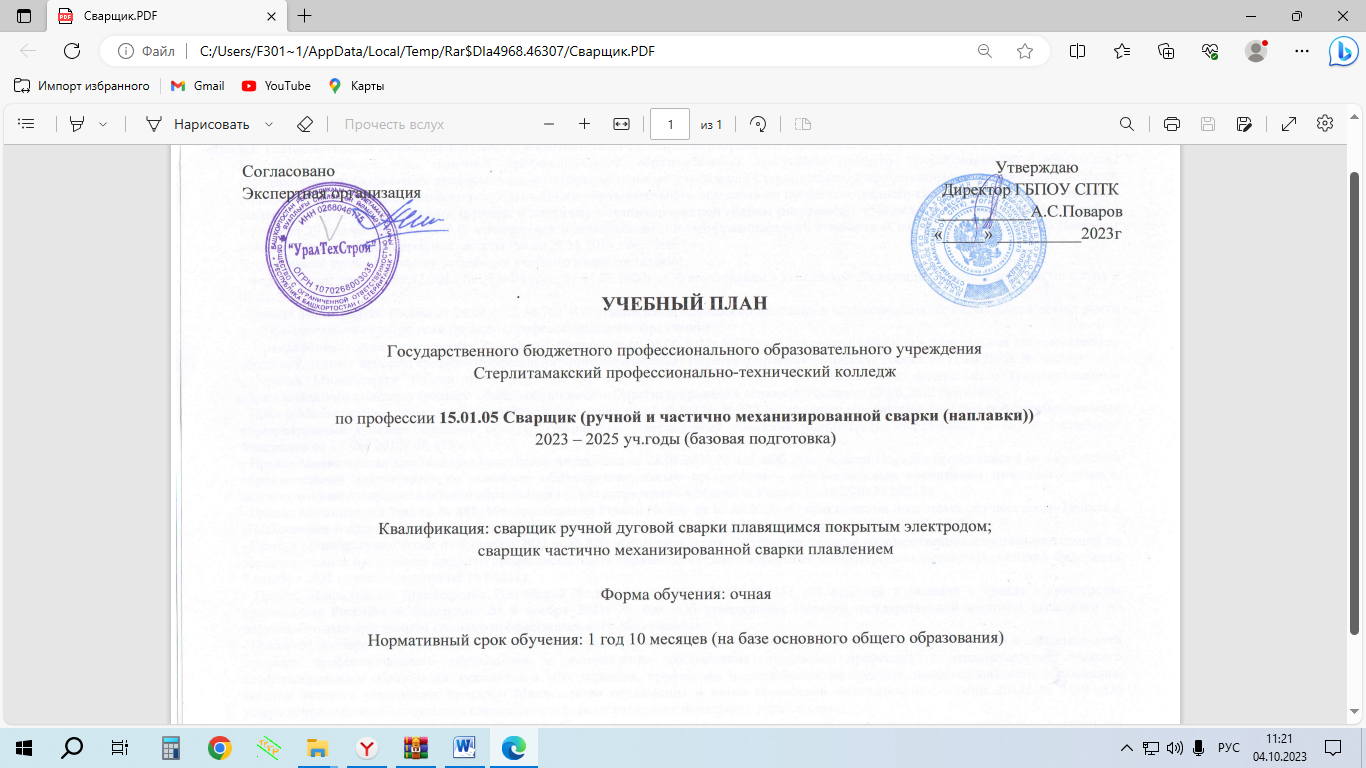 1.1. 1.	Нормативные правовые документы в соответствии с которыми разработан учебный план:Настоящий учебный план основной профессиональной образовательной программы среднего профессионального образования государственного бюджетного профессионального образовательного учреждения Стерлитамакский профессионально-технический  колледж разработан на основе федерального государственного образовательного стандарта по профессии среднего профессионального образования (далее – СПО) 15.01.05 Сварщик (ручной и частично механизированной сварки (наплавки)), утвержденного  Приказом Минобрнауки России от 29 января 2016 г. № 50 (с изменениями и дополнениями) и Профессионального стандарта «Сварщик», утвержденного Приказом Министерства труда и социальной защиты РФ от 28.11.2013 г № 701н.Нормативную правовую основу разработки учебного плана составляют:- Федеральный закон от 29.12.2012 № 273-ФЗ (ред. от 31.07.2020)  «Об образовании в Российской Федерации» (с изм. и доп., вступ. в силу с 01.01.2023);- Приказ Минобрнауки России от 24.08.2022 № 762 «Об утверждении Порядка организации и осуществления образовательной деятельности по образовательным программам среднего профессионального образования»;-  Приказ Министерства просвещения Российской Федерации от 01.09.2022г № 796 «О внесении изменений в федеральные государственные образовательные стандарты среднего профессионального образования» (Зарегистрировано в Минюсте России от 11.10.2022г № 70461);- Приказ Минобрнауки России от 17.05.2012г. № 413 (ред. от 29.06.2017) «Об утверждении федерального государственного образовательного стандарта среднего общего образования» (Зарегистрировано в Минюсте России от 07.06.2012 № 24480);- Приказ Министерства просвещения Российской Федерации от 12.08.2022г. № 732 «О внесении изменений в федеральный государственный образовательный стандарт среднего общего образования, утвержденный приказом Министерства образования и науки Российской Федерации от 17 мая 2012г. № 413»;- Приказ Министерства просвещения Российской Федерации от 28.08.2020 № 442 «Об утверждении Порядка организации и осуществления образовательной деятельности по основным общеобразовательным программам - образовательным программам начального общего, основного общего и среднего общего образования» (Зарегистрировано в Минюсте России 06.10.2020 № 60252);- Приказ Минобрнауки России № 885, Минпросвещения России № 390  от 05.08.2020 «О практической подготовке обучающихся» (вместе с «Положением  о практической подготовке обучающихся») (Зарегистрировано в Минюсте России 11.09.2020 № 59778);- Приказ Минобрнауки России от 8 ноября 2021 г. № 800 «Об утверждении Порядка проведения государственной итоговой аттестации по образовательным программам среднего профессионального образования» (зарегистрирован Министерством юстиции Российской Федерации 7 декабря 2021 г., регистрационный № 66211);- Приказ Министерства просвещения Российской Федерации от 05.05.2022г № 311 «О внесении изменений в приказ Министерства просвещения Российской Федерации от 8 ноября 2021г № 800 «Об утверждении Порядка государственной итоговой аттестации по образовательным программам среднего профессионального образования»;- Приказ Министерства просвещения Российской Федерации от 17.05.2022г № 336 «Об утверждении  перечней профессий и специальностей среднего профессионального образования и установления соответствия отдельных профессий и специальностей среднего профессионального образования, указанных в этих перечнях, профессиям и специальностям среднего профессионального образования, перечни которого утверждены приказом Министерства образования и науки Российской Федерации от  октября 2013г № 1199 «Об утверждении перечней профессий и специальностей среднего профессионального образования»; - Письмо Рособрнадзора от 17.02.2014 № 02-68 «О прохождении государственной итоговой аттестации по образовательным программам среднего общего образования обучающимися по образовательным программам среднего профессионального образования»;- Письмо Департамента государственной политики в сфере подготовки рабочих кадров и ДПО Министерства образования и науки Российской Федерации  от 01 марта 2023г. № 05-592 «О направлении рекомендаций (вместе с рекомендациями по получению среднего общего образования в пределах освоения образовательной программы среднего профессионального образования)»;- Распоряжение Правительства Российской Федерации от 29.05.2015 № 996-р «Об утверждении Стратегии развития воспитания в Российской Федерации на период до 2025 года»;- Распоряжение Правительства Российской Федерации от 12.11.2020 № 2945-р «Об утверждении Плана мероприятий по реализации в 2021 – 2025 годах Стратегии развития воспитания в Российской Федерации на период до 2025 года»;- Устав ГБПОУ СПТК.1.2. Организация учебного процесса и режим занятийдата начала занятий: 1 сентября.Максимальный объем учебной нагрузки обучающегося составляет 54 академических часа в неделю, включая все виды аудиторной и внеаудиторной (самостоятельной) учебной работы по освоению ОПОП и консультации (из них аудиторная работа составляет 36 часов в неделю).
Внеаудиторная работа должна сопровождаться методическим обеспечением и обоснованием расчета времени, затрачиваемого на ее выполнение.продолжительность учебной недели – 6-дневная; продолжительность занятий – 45 минут;Оценка качества освоения ОПОП должна включать текущий контроль успеваемости, промежуточную и государственную итоговую аттестацию обучающихся.Конкретные формы и процедуры текущего контроля успеваемости, промежуточной аттестации по каждой дисциплине и профессиональному модулю разрабатываются образовательной организацией самостоятельно и доводятся до сведения обучающихся в течение первых двух месяцев от начала обучения.Для текущего контроля успеваемости и промежуточной аттестации создаются фонды оценочных средств, позволяющие оценить умения, знания, практический опыт и освоенные компетенции.Текущий контроль результатов подготовки осуществляется преподавателем в процессе проведения практических занятий и лабораторных работ, а также выполнения индивидуальных домашних заданий или в режиме тренировочного тестирования. Фонды оценочных средств для промежуточной аттестации по дисциплинам и междисциплинарным курсам в составе профессиональных модулей разрабатываются и утверждаются образовательной организацией самостоятельно, а для промежуточной аттестации по профессиональным модулям и для государственной итоговой аттестации - разрабатываются и утверждаются образовательной организацией после предварительного положительного заключения работодателей.Для промежуточной аттестации обучающихся по дисциплинам (междисциплинарным курсам) кроме преподавателей конкретной дисциплины (междисциплинарного курса) в качестве внешних экспертов должны активно привлекаться преподаватели смежных дисциплин (курсов). Для максимального приближения программ промежуточной аттестации обучающихся по профессиональным модулям к условиям их будущей профессиональной деятельности образовательной организацией в качестве внештатных экспертов должны активно привлекаться работодатели.Оценка качества подготовки обучающихся и выпускников осуществляется в двух основных направлениях:оценка уровня освоения дисциплин;оценка компетенций обучающихся.Для юношей предусматривается оценка результатов освоения основ военной службы.Формами промежуточной аттестации, представляющей завершающий этап контроля по дисциплине и междисциплинарному курсу (в том числе по предметам общеобразовательного цикла), являются экзамен, зачет (в том числе зачет с оценкой (дифференцированный).Форма аттестации по учебной и производственной практике – ДЗ (дифференцированный зачет), по МДК – Э (экзамен) или ДЗ (дифференцированный зачет).На консультации отводятся  4 часа на одного обучающегося на каждый учебный год. Формы проведения  консультаций:  групповые,  индивидуальные, письменные, устные. Консультации проводятся по специальному графику, утвержденному директором,  во внеурочное время и не включаются в основное расписание занятий. Консультации записываются в журнале теоретического обучения, оценки не выставляются.При реализации ППКРС предусматриваются следующие виды практик: учебная и производственная. Учебная практика   проводится рассредоточено в рамках изучения профессиональных модулей, чередуясь с теоретическими занятиями. Учебная практика проводится в учебных мастерских. По итогам учебной практики проводятся проверочные работы с оформлением протоколов. В период учебной практики обучающиеся ведут дневник производственного обучения.Производственная практика   реализовывается концентрировано в рамках изучения профессиональных модулей и организовывается на базовых предприятиях, деятельность которых соответствует профилю подготовки обучающихся или на базе производственной мастерской учебного ателье колледжа. В период производственной практики обучающиеся ведут дневник производственного обучения, по итогам производственной практики обучающиеся выполняют пробные (квалификационные) работы на основании выданных им нарядов на выполнение работ. Аттестация по итогам производственной практики проводится с учетом (или на основании) результатов, подтвержденных документами соответствующих организаций. Учебная и производственная практика реализуются в форме практической подготовки.Государственная итоговая аттестация проводится в форме демонстрационного экзамена.К государственной итоговой аттестации допускаются обучающиеся, не имеющие академической задолженности и в полном объеме выполнившие учебный план или индивидуальный учебный план по ППКРС.Обучающиеся по ППКРС, не имеющие среднего общего образования, в соответствии с частью 6 статьи 68 Федерального закона от 29 декабря 2012 г. № 273-ФЗ «Об образовании в Российской Федерации» вправе бесплатно пройти государственную итоговую аттестацию, которой завершается освоение образовательных программ среднего общего образования. При успешном прохождении указанной государственной итоговой аттестации аккредитованной образовательной организацией обучающимся выдается аттестат о среднем общем образовании.Общая продолжительность каникул 13 недель: 1 курс – 2 недели зимние каникулы, 9 недель – летние каникулы;2 курс -  2 недели зимние каникулы.На практическую подготовку отводится:В общеобразовательном цикле – 15,3%;В общепрофессиональном цикле – 32%;В профессиональном цикле – 75%;ГИА- 100%.1.3. Общеобразовательный цикл Общеобразовательный цикл сформирован в соответствии с Приказом Министерства просвещения Российской Федерации от 28.08.2020 № 442 «Об утверждении Порядка организации и осуществления образовательной деятельности по основным общеобразовательным программам - образовательным программам начального общего, основного общего и среднего общего образования»  и  Методическими рекомендациями по реализации среднего общего образования для УГПС 15.00.00 Машиностроение. В него вошли 13 обязательных дисциплин: «Русский язык», «Литература», «Математика», «Иностранный язык», «Информатика», «Физика», «Химия», «Биология», «История», «Обществознание», «География», «Физическая  культура», «Основы безопасности жизнедеятельности».  В качестве дополнительных учебных дисциплин определены:ОУД.14	Родной языкОУД.15	История и культура Республики БашкортостанВ рамках общеобразовательного цикла выделены часы на индивидуальный проект, который реализуется по дисциплине Физика.           Итоговая государственная аттестация (экзамены) по общеобразовательным предметам проводится по следующим предметам:-Русский язык;-Математика;- История;-Физика.По остальным   учебным дисциплинам: дифференцированные зачеты и зачеты.1.4. Формирование вариативной части ОПОПВариативная часть распределена с учетом потребностей регионального рынка труда и согласована с работодателями, а также с учетом требований ПС «Сварщик» (Акт согласования с работодателями основной профессиональной образовательной программы (ОПОП) по профессии 15.01.05 Сварщик (ручной и частично механизированной сварки (наплавки)) прикладывается).Объем вариативной части ППКРС составляет 108 часов.В общепрофессиональный цикл добавлено – 72 часа (в каждую дисциплину общепрофессионального цикла по 12ч).В профессиональный цикл – 36 часов.1.5. Порядок аттестации обучающихсяПромежуточная аттестация проводится в форме зачетов, дифференцированных зачетов и экзаменов. Форма контроля выбирается в зависимости от объёма часов изучаемой дисциплины: при больших - экзамен, а при небольших - диф. зачёт. По выбору образовательного учреждения возможно проведение промежуточной аттестации по отдельным элементам программы профессионального модуля. В этом случае рекомендуемая форма аттестации по учебной и/или производственной практике – ДЗ (дифференцированный зачет), по МДК – Э (экзамен) или ДЗ (дифференцированный зачет). Количество экзаменов согласно Методических рекомендаций по разработке ОПОП не более 8 в каждом учебном году, зачетов и дифференцированных зачетов - суммарно не более 10 в каждом учебном году, без учета зачетов по физической культуре. Система оценок 5-бальная - на экзаменах и дифференцированных зачетах.На 1 курсе: 3 экзамена, 8 диф.зачетов, 3 зачета;На 2 курсе: 5 экзаменов; 8  диф.зачетов, 3 зачета.Государственная итоговая аттестация проводится в форме демонстрационного экзамена.К итоговой государственной аттестации допускаются выпускники, завершившие обучение в рамках ППКРС и имеющие документы, подтверждающие освоение ими компетенций при изучении теоретического материала и прохождении учебной и производственной практики по каждому из основных видов профессиональной деятельности.      По результатам итоговой государственной аттестации выпускникам присваивается квалификация по специальности, входящей в профессию, и выдаётся соответствующий документ об уровне образования и квалификации.2.Сводные данные по бюджету времени План учебного процесса  3. Перечень кабинетов, лабораторий, мастерских.КурсыОбучение по дисциплинам и междисциплинарным курсамУчебная практикаПроизводственная практикаПромежуточная аттестацияГосударственная (итоговая) аттестацияКаникулыВсего (по курсам)12345678I курс372-2-1152II курс1871312243Всего55913321395ИндексНаименование учебных циклов, дисциплин, профессиональных модулей, МДК, практикФормы промежуточной аттестацииУчебная нагрузка обучающихся (час.)Учебная нагрузка обучающихся (час.)Учебная нагрузка обучающихся (час.)Учебная нагрузка обучающихся (час.)Учебная нагрузка обучающихся (час.)Учебная нагрузка обучающихся (час.)Учебная нагрузка обучающихся (час.)Учебная нагрузка обучающихся (час.)Распределение обязательной аудиторной нагрузки по курсами семестрам/триместрам (час.в семестр/триместр)Распределение обязательной аудиторной нагрузки по курсами семестрам/триместрам (час.в семестр/триместр)Распределение обязательной аудиторной нагрузки по курсами семестрам/триместрам (час.в семестр/триместр)Распределение обязательной аудиторной нагрузки по курсами семестрам/триместрам (час.в семестр/триместр)ИндексНаименование учебных циклов, дисциплин, профессиональных модулей, МДК, практикФормы промежуточной аттестацииМаксимальная нагрузкасамостоятельная учебная работаОбязательная аудиторнаяОбязательная аудиторнаяОбязательная аудиторнаяОбязательная аудиторнаяОбязательная аудиторнаяОбязательная аудиторнаяI курсI курсII курсII курсИндексНаименование учебных циклов, дисциплин, профессиональных модулей, МДК, практикФормы промежуточной аттестацииМаксимальная нагрузкасамостоятельная учебная работаВсего занятийВ том числе В том числе В том числе В том числе В том числе 1 сем./ трим.17нед.2 сем./ трим.24нед.3 сем./ трим.17нед.4 сем./ трим.24нед.ИндексНаименование учебных циклов, дисциплин, профессиональных модулей, МДК, практикФормы промежуточной аттестацииМаксимальная нагрузкасамостоятельная учебная работаВсего занятийТеоретическое обучениеПрактическая подготовкалаб. и практ. занятийКонсультацииПромежуточная аттестация1 сем./ трим.17нед.2 сем./ трим.24нед.3 сем./ трим.17нед.4 сем./ трим.24нед.123456789101112131415Общеобразовательный цикл2з/8дз/4э2214738147673622444430424966703100ОУД.01Русский язык -,Э,-,-10836723422844363600ОУД.02Литература-,ДЗ,-,-1625410852144002367200ОУД.03Иностранный язык-,ДЗ,-,-10836720205002363600ОУД.04История-,Э,-,-204681369003286548200ОУД.05Обществознание-,-,ДЗ,-10836723612220200720ОУД.06География-,ДЗ,-,-1083672428200207200ОУД.07Физическая культура-,ДЗ,-,-8428564143602282800ОУД.08ОБЖ-,ДЗ,-,-102346820103602343400ОУД.09Информатика-,ДЗ,-,-1625410826404002565200ОУД.10Химия-,ДЗ,-,-10836723243402363600ОУД.11Биология-,З,-,-10836724211180107200ОУД.12Математика-,-,Э,-4801603202103758105108781340ОУД.13Физика-,-,Э,-21672144982210863636720ОУД.14Родной язык-,КР,-5418362041101181800ОУД.15История и культура Республики Башкортостан-,КР,-541836260901181800ИП.01Индивидуальный проект-,-,З,-48163242600200320ОП.00Общепрофессиональный  учебный цикл 3з/0дз/0э324108216102694572361692ОП.01 Основы инженерной  графики-,-,-,-5418361491336000ОП.02Основы  электротехники-,-,-,З54183614913001620ОП.03 Основы  материаловеденияЗ,-,-,-5418361422036000ОП.04 Допуски и технические измерения-,З,-,-54 18361491303600ОП.05Основы экономики-,-,-,-541836286200036ОП.06Безопасность жизнедеятельности-,-,-,-5418361814400036П.00Профессиональный учебный        цикл 0з/8дз/4э2Эк133117911522198597444158266684ПМ.01Подготовительно-сварочные работы и контроль качества сварных швов после сварки.0з/4дз/2эЭк57510746812929346441582660МДК 01.01Основы технологии сварки и сварочное оборудование-,Э,-,-1053570421612442600МДК 01.02Технология производства сварных конструкций-,-,Э,-1083672401616023490МДК 01.03Подготовительные и сборочные операции перед сваркой.-,ДЗ,-,-551837255703700МДК 01.04Контроль качества сварных соединений.-,-,ДЗ,-5518372241100370УП.01Учебная практика -,-,ДЗ,-108010801080072360ПП.01Производственная практика -,-,ДЗ,-144014401440001440ПМ.02Ручная дуговая сварка (наплавка, резка) плавящимся покрытым электродом0з/2дз/1эЭк429473825730619000382МДК 02.01Техника и технология ручной дуговой сварки (наплавки, резки) покрытыми электродами-,-,-,Э141479457181900094УП.02Учебная практика -,-,-,ДЗ108010801080000108ПП.02Производственная практика -,-,-,ДЗ180018001800000180ПМ.04Частично механизированная сварка (наплавка) плавлением0з/2дз/1эЭк32725302332609000302МДК 04.01Техника и технология частично механизированной сварки (наплавки) плавлением в защитном газе-,-,-,Э752550338900050УП.04Учебная практика-,-,-,ДЗ108010801080000108ПП.04Производственная практика-,-,-,ДЗ144014401440000144ФК.00Физическая культура-,-,-,З5418362340002016ПАПромежуточная аттестация3 нед.30422 нед.1 нед.ГИАГосударственная (итоговая) аттестация2нед.7207207200000072ВсегоВсего6з/16дз/8э3Эк399510432952105912585633042612864612864Внеурочная деятельность «Разговор о важном» - 34 часаПрактика общая-792 часа (22нед*36 часов)Государственная (итоговая) аттестация:Демонстрационный экзаменВнеурочная деятельность «Разговор о важном» - 34 часаПрактика общая-792 часа (22нед*36 часов)Государственная (итоговая) аттестация:Демонстрационный экзаменВнеурочная деятельность «Разговор о важном» - 34 часаПрактика общая-792 часа (22нед*36 часов)Государственная (итоговая) аттестация:Демонстрационный экзаменВнеурочная деятельность «Разговор о важном» - 34 часаПрактика общая-792 часа (22нед*36 часов)Государственная (итоговая) аттестация:Демонстрационный экзаменВнеурочная деятельность «Разговор о важном» - 34 часаПрактика общая-792 часа (22нед*36 часов)Государственная (итоговая) аттестация:Демонстрационный экзаменВсегодисциплин и МДКдисциплин и МДКдисциплин и МДК612792432252Внеурочная деятельность «Разговор о важном» - 34 часаПрактика общая-792 часа (22нед*36 часов)Государственная (итоговая) аттестация:Демонстрационный экзаменВнеурочная деятельность «Разговор о важном» - 34 часаПрактика общая-792 часа (22нед*36 часов)Государственная (итоговая) аттестация:Демонстрационный экзаменВнеурочная деятельность «Разговор о важном» - 34 часаПрактика общая-792 часа (22нед*36 часов)Государственная (итоговая) аттестация:Демонстрационный экзаменВнеурочная деятельность «Разговор о важном» - 34 часаПрактика общая-792 часа (22нед*36 часов)Государственная (итоговая) аттестация:Демонстрационный экзаменВнеурочная деятельность «Разговор о важном» - 34 часаПрактика общая-792 часа (22нед*36 часов)Государственная (итоговая) аттестация:Демонстрационный экзаменВсегоучебной практикиучебной практикиучебной практики07236216Внеурочная деятельность «Разговор о важном» - 34 часаПрактика общая-792 часа (22нед*36 часов)Государственная (итоговая) аттестация:Демонстрационный экзаменВнеурочная деятельность «Разговор о важном» - 34 часаПрактика общая-792 часа (22нед*36 часов)Государственная (итоговая) аттестация:Демонстрационный экзаменВнеурочная деятельность «Разговор о важном» - 34 часаПрактика общая-792 часа (22нед*36 часов)Государственная (итоговая) аттестация:Демонстрационный экзаменВнеурочная деятельность «Разговор о важном» - 34 часаПрактика общая-792 часа (22нед*36 часов)Государственная (итоговая) аттестация:Демонстрационный экзаменВнеурочная деятельность «Разговор о важном» - 34 часаПрактика общая-792 часа (22нед*36 часов)Государственная (итоговая) аттестация:Демонстрационный экзаменВсегопроизводств.практики производств.практики производств.практики 00144324Внеурочная деятельность «Разговор о важном» - 34 часаПрактика общая-792 часа (22нед*36 часов)Государственная (итоговая) аттестация:Демонстрационный экзаменВнеурочная деятельность «Разговор о важном» - 34 часаПрактика общая-792 часа (22нед*36 часов)Государственная (итоговая) аттестация:Демонстрационный экзаменВнеурочная деятельность «Разговор о важном» - 34 часаПрактика общая-792 часа (22нед*36 часов)Государственная (итоговая) аттестация:Демонстрационный экзаменВнеурочная деятельность «Разговор о важном» - 34 часаПрактика общая-792 часа (22нед*36 часов)Государственная (итоговая) аттестация:Демонстрационный экзаменВнеурочная деятельность «Разговор о важном» - 34 часаПрактика общая-792 часа (22нед*36 часов)Государственная (итоговая) аттестация:Демонстрационный экзаменВсегоэкзаменовэкзаменовэкзаменов0332Внеурочная деятельность «Разговор о важном» - 34 часаПрактика общая-792 часа (22нед*36 часов)Государственная (итоговая) аттестация:Демонстрационный экзаменВнеурочная деятельность «Разговор о важном» - 34 часаПрактика общая-792 часа (22нед*36 часов)Государственная (итоговая) аттестация:Демонстрационный экзаменВнеурочная деятельность «Разговор о важном» - 34 часаПрактика общая-792 часа (22нед*36 часов)Государственная (итоговая) аттестация:Демонстрационный экзаменВнеурочная деятельность «Разговор о важном» - 34 часаПрактика общая-792 часа (22нед*36 часов)Государственная (итоговая) аттестация:Демонстрационный экзаменВнеурочная деятельность «Разговор о важном» - 34 часаПрактика общая-792 часа (22нед*36 часов)Государственная (итоговая) аттестация:Демонстрационный экзаменВсегодифф. зачетовдифф. зачетовдифф. зачетов0844Внеурочная деятельность «Разговор о важном» - 34 часаПрактика общая-792 часа (22нед*36 часов)Государственная (итоговая) аттестация:Демонстрационный экзаменВнеурочная деятельность «Разговор о важном» - 34 часаПрактика общая-792 часа (22нед*36 часов)Государственная (итоговая) аттестация:Демонстрационный экзаменВнеурочная деятельность «Разговор о важном» - 34 часаПрактика общая-792 часа (22нед*36 часов)Государственная (итоговая) аттестация:Демонстрационный экзаменВнеурочная деятельность «Разговор о важном» - 34 часаПрактика общая-792 часа (22нед*36 часов)Государственная (итоговая) аттестация:Демонстрационный экзаменВнеурочная деятельность «Разговор о важном» - 34 часаПрактика общая-792 часа (22нед*36 часов)Государственная (итоговая) аттестация:Демонстрационный экзаменВсегозачетовзачетовзачетов1212№НаименованиеIКабинеты:Общеобразовательный цикл1Русского языка и литературы2Иностранного языка3Истории4Обществознания5Химии6Биологии7ОБЖ8Родного языка и истории и культуры Республики Башкортостан9Математики10Информатики и ИКТ11Физики12ГеографииОбщепрофессиональный и профессиональный циклы13технической графики14безопасности жизнедеятельности и охраны труда15теоретических основ сварки и резки металловЛаборатории16материаловедения17электротехники и сварочного оборудования18испытания материалов и контроля качества сварных соединенийМастерские:19слесарная20сварочная для сварки металлов21сварочная для сварки неметаллических материаловПолигоны:22СварочныеСпортивный комплекс:23Спортивный залЗалы:24Библиотека, читальный зал с выходом в сеть Интернет25Актовый зал